Obec Šenov u Nového Jičína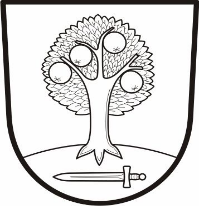 Dukelská 245, 742 42 Šenov u Nového Jičínawww.senovunovehojicina.cz, e-mail: eu@senovunovehojicina.cz, tel. 556 702 247OZNÁMENÍ O ZVEŘEJNĚNÍSCHVÁLENÉHO ROZPOČTU OBCE ŠENOV U NOVÉHO JIČÍNA NA ROK 2017AROZPOČTOVÉHO VÝHLEDU OBCE ŠENOV U NOVÉHO JIČÍNA PRO ROK 2017-2024Obec Šenov u Nového Jičína v souladu se zákonem č. 250/2000Sb., o rozpočtových pravidlech územních rozpočtů, v platném znění (dále jen zákon) zveřejňuje:dle § 11 odst. 4 zákona schválený rozpočet obce na rok 2017 dle § 3 odst. 4 zákona schválený rozpočtový výhled obce pro rok 2017-2024.Oba dokumenty byly schváleny na 12. zasedání zastupitelstva obce konaném dne 12.12.2016.Elektronická podoba obou výše uvedených dokumentů je zveřejněna v plném znění:na www stránkách Obce Šenov u Nového Jičína, odkaz „Obec“, „Úřední deska“ (http://www.senovunovehojicina.cz/cs/obec-senov/uredni-deska-senov).V listinné podobě jsou výše uvedené dokumenty k dispozici v kanceláři ekonomického úseku Obce Šenov u Nového Jičína na adrese Dukelská 245, 742 42 Šenov u Nového Jičína.                                                                                                           JUDr. Karel Třetina                                                                                                                 starosta obceVyvěšeno:    21.3.2017
Sejmuto:      